Шкала боли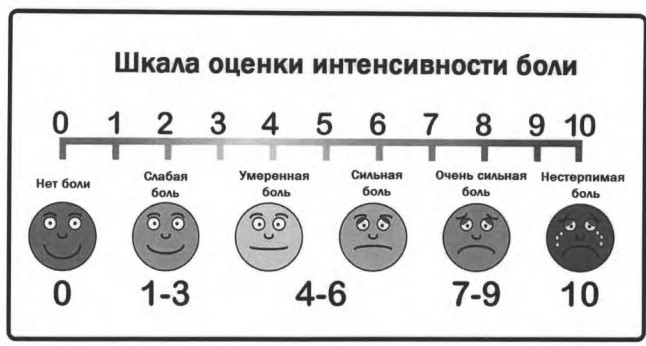 Характеристика болиКоличество балловПолное отсутствие боли0Боль очень слабая, едва заметная. Большую часть времени пациент о ней не думает1Несильная   боль.   Она  может раздражать  и  время  от  времени приступообразно усиливаться2Боль заметна, она отвлекает, однако к ней можно привыкнуть и приспособиться3Умеренная   боль.   Если   человек  глубоко   погружен  в   какое-то занятие, он может игнорировать ее, но только в течение какого-то времени, однако затем она обязательно отвлечет внимание на себя4Умеренно  сильная  боль.  Ее нельзя игнорировать  больше,  чем несколько минут, но сделав над собой усилие, человек может выполнять какую-то работу или участвовать в каком-то мероприятии5Умеренно сильная боль, которая мешает выполнять нормальные ежедневные действия, так как сосредоточение на чем-то становится чрезвычайно сложной задачей6Тяжелая боль, подчиняющая себе все ощущения и существенно ограничивающая способность человека производить обычные действия и общаться с другими. Мешает спать.7Интенсивная боль. Физическая активность сильно ограничена. Словесное общение требует огромного усилия8Мучительная боль. Человек не в состоянии разговаривать. Возможны неконтролируемые стоны или плач.9Невыносимая боль. Человек привязан к постели и, возможно, в бреду. Болевые ощущения такой силы приходится испытывать в течение жизни очень малому количеству людей10